Western Australia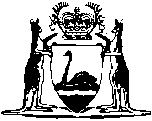 Yallingup Foreshore Land Act 2006Western AustraliaYallingup Foreshore Land Act 2006Contents1.	Short title	12.	Commencement	23.	Definitions	24.	Yallingup foreshore land validly and effectively resumed	25.	Certain repealed provisions do not apply to Yallingup foreshore land	26.	Certain current provisions do not apply to Yallingup foreshore land	37.	Treasurer may make payment in respect of legal costs incurred in relation to Yallingup foreshore land	3NotesCompilation table	4Western AustraliaYallingup Foreshore Land Act 2006An Act to make provision about the resumption of, and the application of certain provisions to, certain land in the vicinity of the Yallingup foreshore, and for related purposes.The Parliament of Western Australia enacts as follows:1.	Short title		This is the Yallingup Foreshore Land Act 2006.2.	Commencement		This Act comes into operation on the day on which it receives the Royal Assent.3.	Definitions		In this Act —	land means the land at Yallingup that was the subject of a land resumption notice published in the Gazette on 9 December 1938 at page 2112;	liability includes a duty or obligation;	resumption means the resumption of the land that took effect, or purported to take effect, under the Public Works Act 1902 on 9 December 1938;	right includes an interest or status.4.	Yallingup foreshore land validly and effectively resumed	(1)	Subsection (2) applies if, and to any extent to which, the resumption was invalid or ineffective.	(2)	The rights and liabilities of all persons are declared to be, and always to have been, the same as if the resumption had been valid and effective in all respects. 5.	Certain repealed provisions do not apply to Yallingup foreshore land	(1)	The rights and liabilities of all persons are declared to be, and always to have been, the same as if the repealed provisions never applied to the land.	(2)	In subsection (1) — 	repealed provisions means — 	(a)	the provision that was enacted as section 29 of the Public Works Act 1902 and repealed by the Public Works Act Amendment Act 1955;	(b)	the provision that was enacted as section 29 of the Public Works Act 1902 by the Public Works Act Amendment Act 1955 and repealed by the Acts Amendment (Land Administration) Act 1997;	(c)	the provision that was enacted as section 29A of the Public Works Act 1902 by the Public Works Act Amendment Act 1955 and repealed by the Acts Amendment (Land Administration) Act 1997; and	(d)	the provision that was enacted as section 29B of the Public Works Act 1902 by the Public Works Act Amendment Act 1965 and repealed by the Acts Amendment (Land Administration) Act 1997,	and includes those provisions as they were in effect at any time.6.	Certain current provisions do not apply to Yallingup foreshore land	(1)	Sections 190 and 191 of the Land Administration Act 1997 do not apply to the land.	(2)	The rights and liabilities of all persons are declared to be, and always to have been, the same as if sections 190 and 191 of the Land Administration Act 1997 never applied to the land.7.	Treasurer may make payment in respect of legal costs incurred in relation to Yallingup foreshore land	(1)	The Treasurer of the State may make payment in such amount as the Treasurer considers to be appropriate in respect of legal costs incurred in proceedings of a kind referred to in section 200(3) of the Land Administration Act 1997 in relation to the land.	(2)	Any money payable under a decision of the Treasurer under subsection (1) is to be charged to the Consolidated Account which to the extent necessary is appropriated accordingly.	[Section 7 amended: No. 77 of 2006 s. 4.]Notes1	This is a compilation of the Yallingup Foreshore Land Act 2006 and includes the amendments made by the other written laws referred to in the following table.Compilation tableDefined terms[This is a list of terms defined and the provisions where they are defined.  The list is not part of the law.]Defined term	Provision(s)land	3liability	3repealed provisions	5(2)resumption	3right	3Short titleNumber and yearAssentCommencementYallingup Foreshore Land Act 20069 of 20068 May 20068 May 2006 (see s. 2)Financial Legislation Amendment and Repeal Act 2006 s. 477 of 200621 Dec 20061 Feb 2007 (see s. 2 and Gazette 19 Jan 2007 p. 137)